GOVERNO DO ESTADO DE RONDÔNIA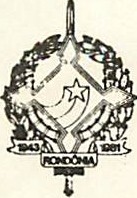 GOVERNADORIADECRETO Nº 2413 DE 25 DE JULHO DE 1984.O GOVERNADOR DO ESTADO DE RONDÔNIA no	usode suas atribuições legais, R	E	S	O	L	V	E:               Conceder afastamento, sem ônus para este Governo, a servidora SORAYA PARANHOS NETTO, Economista, cadastro nº 18.274, lotada na Secretaria de Estado da Indústria, Comércio, Ciência e Tecnologia, para se deslocar até a cidade de Macapá-AP, a fim de ministrar treinamento sobre a implantação do Sistema de informação em Ciência e Tecnologia, no período de 23 a 27/07/84.              Jorge Teixeira de Oliveira               Governador                 Teobaldo de Monticello Pinto Viana                 Sec. de Estado da Administração